DECLARATION OF ORDER OF SELECTIONFOR VOCATIONAL REHABILITATION SERVICESEFFECTIVE JULY 1, 2022Whereas, on August 18, 1995, the Department of Rehabilitation (Department) first declared that the Department was under Order of Selection for Vocational Rehabilitation Services and determined that no priority categories could then be served; and,Whereas, on June 29, 2021, as the Department’s Director, I declared that projected resources were adequate to serve all eligible individuals in priority categories defined in California Code of Regulations, title 9, section 7053; and that effective July 1, 2021, resources were adequate to serve all eligible individuals in Priority Category One, Priority Category Two, and Priority Category Three; and, Whereas, the Department has since reviewed projected resources and projected costs for state fiscal year 2022-23, which starts July 1, 2022, and ends June 30, 2023, as provided by California Code of Regulations, title 9, section 7052(a), and determined that projected resources are adequate to meet projected costs for state fiscal year 2022-23 for all three Priority Categories; projected resources are sufficient to serve eligible individuals with the most significant disabilities, Priority Category One, eligible individuals with significant disabilities, Priority Category Two, and all other eligible individuals with disabilities, Priority Category Three.Now, therefore, I, Joe Xavier, Director of the Department, declare that effective July 1, 2022, the Department shall serve all eligible individuals in Priority Category One, Priority Category Two, and Priority Category Three.Dated:  June 8, 2022Original signature on fileJoe Xavier, Director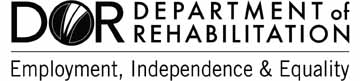 Gavin Newsom,Governor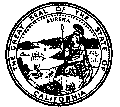 State of California
Health and Human Services Agency